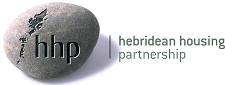 The information that you supply in this application form will enable the interview panel to decide whether to invite you to an interview.  Whilst all sections may not be relevant to you personally, you should complete the form as fully and as accurately as possible to enable your application to be given full consideration.The information provided within your application form will be processed in accordance with the Data Protection Act 1998.  Please note that Part A of this form will not be shown to the shortlisting panel.Please read the enclosed notes on how to complete your application form before proceeding.    Please type or print using black ink.Post Applied For: ____________________________Post Applied For: ____________________________Please continue on a separate sheet if necessary.Do you possess a full current driving licence	YES/NO (delete as appropriate)Do you have access to a car for work purposes	YES/NO (delete as appropriate)Are your insured for business purposes		YES/NO (delete as appropriate)Please see Guidance Notes on Application Form – Section 6Have you a current criminal conviction or
caution i.e one that is not spent?			YES/NO (delete as appropriate)When completed this form can be returned by e-mail to: recruitment@hebrideanhousing.co.ukOr posted to:				Chief Executive
					Hebridean Housing Partnership
					Gleann Seileach Business Park
					Stornoway
					Isle of Lewis
					HS1 2QP(If returning the application form by e-mail please note that there is no need to also post a hard copy.  If shortlisted you will be asked to sign your application form at interview.)Hebridean Housing Partnership is committed to equal opportunities in employment, regardless of: age, disability, gender reassignment, marriage & civil partnership, pregnancy & maternity, race (including colour, nationality ethnic or national origins, and citizenship), religion/belief, sex and sexual orientation.We would therefore ask you to please complete the following questionnaire to help us ensure that we are reaching all sections of the community, and to check the effectiveness of our recruitment practices.All information will be treated in the strictest confidence, in line with requirement of Data Protection Act 1998, and will not affect your application.Gender:		Female			Male			Trans GenderDisability:	Do you consider yourself to have a disability/special needs?		           Yes		  	NoIf yes, please describe your disability/special needs (e.g visual, speech, hearing).  This will help us to facilitate your needs/requirements.__________________________________________________________________________Please indicate any individual requirements/equipment___________________________________________________________________________Ethnic Origin: Please choose ONE section for A to E, then tick the appropriate box to indicate your cultural background.  English	    Any mixed	          Indian		      Caribbean	   Arab, 
  Scottish	       background          Pakistani	      African		   Arab Scottish/
  Welsh			          Bangladeshi	      Other Black	              British
  Irish				          Chinese
  Polish			          Other Asian		
  Gypsy Traveller
  Other White
  Prefer not to sayAny other ethnic group (please state): _____________________________Religion:	I would describe my religious background/belief as: ____________________		None					I prefer not to saySexual Orientation: Bi-sexual		 Gay/Lesbian		 Heterosexual/Straight	 Prefer not to sayAge: Please indicate your age group.PART A – Personal DetailsPART A – Personal DetailsFor Office Use OnlyCandidate ID No:Application for EmploymentPost InformationPost TitleAdmin Assistant (Customer Services)Closing Date5.00pm on 09.02.18Ref NoO30Personal InformationPersonal InformationPersonal InformationPersonal InformationPersonal InformationTitle:Surname:Surname:Surname:First Name(s)Address for CorrespondenceAddress for CorrespondencePostcode:Postcode:Postcode:Telephone Number:Telephone Number:Telephone Number:Mobile Telephone Number:Mobile Telephone Number:Your Daytime Telephone Number (on which a message may be left):Your Daytime Telephone Number (on which a message may be left):Your Daytime Telephone Number (on which a message may be left):Your Daytime Telephone Number (on which a message may be left):Your Daytime Telephone Number (on which a message may be left):E-Mail Address:E-Mail Address:E-Mail Address:E-Mail Address:E-Mail Address:Assistance For People With DisabilitiesWe are committed to being an Equal Opportunities Employer and do not discriminate in any way.If you consider yourself to have a disability, are there any arrangements that we can make to assist you or adaptations that can be made, if you are called to interview or if successfully employed?  Please give details below:_______________________________________________________________________________________________________________________________________________________Asylum & Immigration Act 2006The Immigration, Asylum and Nationality Act 2006 makes it an offence to employ anyone who is not entitled to live or work in the EU.  All applicants selected for interview will be required to provide evidence that they are entitled to live and work in the EU.  Appropriate documentation may include the original of your current passport, visa, birth certificate or any other document (or combination of documents) indicated by the Act.Do you currently have the right to work and live in the EU?  YES/NO (please delete as                      appropriate)RefereesRefereesPlease give details of two referees.  They should be qualified to comment on your ability and experience for this appointment and should include a referee from your current or most recent employer.  Hebridean Housing Partnership does not accept references from family members.Referees will not be approached prior to a conditional offer being accepted.Please give details of two referees.  They should be qualified to comment on your ability and experience for this appointment and should include a referee from your current or most recent employer.  Hebridean Housing Partnership does not accept references from family members.Referees will not be approached prior to a conditional offer being accepted.Name:Job Title:Company:Address:Postcode:E-mail:Tel No:Name:Job Title:Company:Address:Postcode:E-mail:Tel No:DeclarationI have read this application form fully and I declare that the information I have given in support of my application is, to the best of my knowledge and belief, true and complete.  I understand that if it is subsequently discovered that any statement is false or misleading, or that I have withheld any relevant information my application may be disqualified or, if I have already been appointed, I may be dismissed without notice.Signed: ________________________________          Dated: ______________________PART B – Education SummaryPART B – Education SummaryFor Office Use OnlyCandidate ID No:7.	Education and Training RecordSecondary Education – Qualifications AchievedSecondary Education – Qualifications AchievedSecondary Education – Qualifications AchievedSubjectsType of Qualification
e.g Standard Grade, GCSE, Higher, BScGrade
AchievedFurther/Higher Education – Qualifications AchievedFurther/Higher Education – Qualifications AchievedFurther/Higher Education – Qualifications AchievedUniversity/College AttendedCourse & Subjects StudiedCertificates ObtainedMembership of Professional or Regulatory BodiesMembership of Professional or Regulatory BodiesMembership of Professional or Regulatory BodiesFull Name of Organisation(s)Registration NumberRenewal DateTraining Courses
(Please give details of any relevant short courses or training undertaken)Training Courses
(Please give details of any relevant short courses or training undertaken)Courses UndertakenProvider(s)Computer Skills 
(Please detail your experience)PART C – Career SummaryPART C – Career SummaryFor Office Use OnlyCandidate ID No:8. 	Present or Most Recent Employment8. 	Present or Most Recent Employment8. 	Present or Most Recent Employment8. 	Present or Most Recent Employment8. 	Present or Most Recent EmploymentName & Address of EmployerDate From:Date To:Position Held:Position Held:Salary and other benefits/paymentsSalary and other benefits/paymentsNotice Required:Notice Required:Reason for Leaving:Reason for Leaving:Nature of Post (please describe your main duties):Nature of Post (please describe your main duties):Nature of Post (please describe your main duties):Nature of Post (please describe your main duties):Nature of Post (please describe your main duties):9. 	Employment History (list in order with most recent post first)9. 	Employment History (list in order with most recent post first)9. 	Employment History (list in order with most recent post first)9. 	Employment History (list in order with most recent post first)Name & Address of Previous Employer(s)From
Month/YearTo
Month/YearPosition Held, Main Duties and Reason for Leaving10.	Employment With Hebridean Housing Partnership10.	Employment With Hebridean Housing PartnershipHebridean Housing Partnership wishes to compare your experience, skills and knowledge with its requirements.  You should therefore try to show in the following part of the form how you satisfy these.  This does not have to be from paid work, but can be from other experience.  The Selection Panel will consider candidates who do not meet all the requirements, therefore please complete all sections as appropriate. Hebridean Housing Partnership wishes to compare your experience, skills and knowledge with its requirements.  You should therefore try to show in the following part of the form how you satisfy these.  This does not have to be from paid work, but can be from other experience.  The Selection Panel will consider candidates who do not meet all the requirements, therefore please complete all sections as appropriate. Experience, Skills & KnowledgeDetailsGood general education to Standard Grade or equivalentAt least 1 year experience working in an office or similar workplaceUsing a range of IT systems in a work environmentWorking with the public to provide a serviceWorking to tight deadlines in a busy environmentGood understanding of Microsoft Office systemsAbility to compile data and analyse reportsProficiency in word-processing and spreadsheets including design and layout of documentsTeam playerGood communication skillsFilingCustomer focusedAble to manage difficult customersFlexible approach to working hours and dutiesPART C – Additional InformationPART C – Additional InformationFor Office Use OnlyCandidate ID No:11. Additional InformationPlease provide any relevant information not covered elsewhere on this form, which may include other activities e.g voluntary work, major achievements, projects to date and indicate how this will enable you to contribute further to this post.12.	 Driving Licence13.	Criminal Convictions14.	Rehabilitation of Offenders Act 1974The Rehabilitation of Offenders Act 1974 enables some criminal convictions to become spent or ignored, after a ‘rehabilitation period’.  Excepted posts are those to which the Rehabilitation of Offenders Act 1974 (Exceptions) Order 1975 applies.  You may be entitled to withhold information about convictions that are ‘spent’ under the provision of the Act.  In the event of employment, any failure to disclose could result in dismissal or disciplinary action by your employer.  If selected for interview you will be required to complete a criminal convictions declaration form that will only be reviewed if an offer of employment is being made.15.		Relationship to Staff MembersIf you are related to any employee of Hebridean Housing Partnership or anyone who has been employed as a staff member or has been engaged as a supplier, consultant or contractor in the last 12 months, please provide details:16.	Relationship to Board MembersIf you are related to a Board Member of Hebridean Housing Partnership or anyone who has been a Board Member in the last 12 months, please provide details:17. CanvassingCanvassing directly or indirectly in connection with the appointment shall disqualify your application.  If discovered after appointment you will be liable to dismissal.18. Confirmation of QualificationsIf selected for interview you will be required to bring with you the original certificate(s) of all qualifications referred to in this application.  This extends to membership of professional bodies.19. Advertisement SourceWhere did you see this post advertised? ___________________________________________________EQUAL OPPORTUNITIES MONITORING FORMA.
WhiteB.
MixedC.
Asian or Asian Scottish/BritishD.
Black or Black Scottish/BritishE.Other Ethnic Group16 – 2425 – 3435 -4445 – 5455 – 6465 & over